Сценарий образовательной деятельности во второй младшей группе по конструированию Тема: «Кораблик» (конструирование из природного материала)Интегрируемые области: художественно-эстетическое развитие, речевое развитие, социально-коммуникативное развитие.Цель: создание  условий для проявления творческого интереса к работе с природным материалом.Задачи: Образовательные: познакомить детей с  природным материалом – скорлупой грецкого ореха, его некоторыми свойствами, вызвать интерес к работе с природным  материалом, формировать умения совмещать природный и бросовый материал для создания поделки, использовать для соединения частей поделок пластилин и стержни – палочки, закреплять навыки скатывания из пластилина круглую форму формировать простейшие умения анализировать постройку.Развивающие:  развивать творческую инициативу в работе с природным материалом, развивать зрительное и слуховое внимание и восприятие, наглядно-действенное  мышление, зрительно-двигательную координацию, мелкую моторику, речь. Воспитывающие: воспитывать интерес к творчеству, воспитывать доброжелательное отношение к товарищам, воспитывать чувства сопереживания, желания прийти на помощь.Оборудование: скорлупа грецкого ореха, разноцветные бумажные листочки, пластилин, деревянная палочка, лист пенопласта размером 7х7 см, мягкая игрушка би-ба-бо «лягушка», кораблик, магнитофон, аудиозапись песни «Две лягушки» (Филиппов А., Волгина Т.), макет “озеро” (таз с водой, украшенный растениями и камешками), шапочки цыпленок, мышонок, муравей, жучок.Ход:Организационный момент. Проблемная ситуация. – Ребята, к нам кто-то пришел в гости! (На руку надевается лягушка – игрушка би-ба-бо). Это лягушонок.  Давайте с ним поздороваемся. (***)- Что-то лягушонок грустный. Давайте спросим, почему он грустный? (***)Лягушонок: – Ребята, мои друзья уплыли на кораблике, а я остался один. Мне скучно.Воспитатель: - Да это же лягушонок из сказки Сутеева «Кораблик». Как же ему помочь? (***) Детей подводят к решению построить кораблик для лягушонка, чтобы он смог догнать своих друзей.- А из чего строили кораблик герои сказки? (из скорлупы, листочка, палочки). Все это у нас есть. Мы тебе, Лягушонок, поможем.Основная часть.- Давайте посмотрим, что есть у кораблика, из чего он состоит, из каких деталей.- Что это? (показываю на корпус) – (Корпус)- А это что? (показываю на мачту) – (Мачта)- А без чего корабль не будет плыть? (Без паруса)- Где парус? (Надет на мачту)- А теперь давайте посмотрим, из чего сделан корпус кораблика? (из грецкого ореха)- Потрогайте скорлупу, постучите. Какая она? (твердая, крепкая). - Каким она цветом? (коричневая)- Легкая или тяжелая? (легкая). Наверно, она не утонет в воде.- А мачта из чего сделана? (Из деревянной палочки, зубочистки)- А парус из чего сделан? (Из бумаги)– А как же мы будем крепить мачту? Мачта-то падает. (Ответы детей)– А давайте внимательно посмотрим на кораблик, зачем здесь пластилин?(Чтобы прикрепить мачту, чтобы она крепко держалась и не упала)– А как мы будем делать кораблик? Что сначала будем делать? Сначала будем делать корпус. Для этого мы из пластилина скатаем шарик и положим его внутрь грецкого ореха, чтобы закрепить мачту. Потом будем делать парус. Для этого мы возьмем бумажную заготовку и деревянную палочку, аккуратно проколем дырочки в парусе и проденем палочку в эти отверстия. Затем мы закрепим мачту – воткнем деревянную палочку с парусом в пластилин, прикрепим флажок, чтобы закрепить парус, и наш кораблик будет готов (объяснение воспитателя сопровождается показом действий).– А теперь давайте вместе со мной приступим к работе. Сначала делаем корпус. Для этого возьмем пластилин в ладоши, немного его погреем, и будем скатывать шарик. Ладошки должны быть прямыми, твердыми. Скатали и положим его в грецкий орех и немножко придавим, чтобы пластилин закрепить, чтобы он не выпал. Теперь будем делать парус. Для этого мы возьмем белую подушечку из пенопласта и деревянную палочку. Только осторожно с палочкой обращаемся, чтобы не пораниться, потому что она очень острая.– На что похожа острая палочка? (На иголочку) И возьмем бумажную заготовку.– На что она похожа? (На листочек)– Сколько концов у листочка? (два)– Теперь мы кладем на подушечку заготовку и аккуратно, недалеко от конца, протыкаем бумагу, втыкаем острый кончик палочки в подушечку. Теперь переворачиваем бумагу, опять кладем листочек на подушечку и протыкаем. Посмотрите, деревянная палочка похожа на мачту. Теперь надеваем парус на мачту, просовываем мачту в дырочки, сначала в одну дырочку, потом в другую.– Получился у нас парус? (Да)– Теперь мы берем мачту с парусом и втыкаем острый кончик в пластилин.Кораблик готов!– Молодцы, ребята! Посмотрите, какие кораблики у вас получились!Покажите их Лягушонку.Лягушонок: – Ой, ребята, какие у вас кораблики красивые! Теперь я смогу доплыть до своих друзей. Воспитатель: - Подожди, лягушонок, не торопись. Сначала давай испытаем, как будут держатся на воде наши кораблики. Тихонечко встаньте, аккуратно задвиньте свои стульчики за столы. Теперь аккуратно, бережно, чтобы не сломать, возьмем свои кораблики и подойдем к нашему озеру. Осторожно опустим кораблики на воду и посмотрим, как они будут плавать.Лодка по реке плывет,Парус надувается,Дует ветер озорной,Лодочка качается.- А теперь тихонечко-тихонечко подуем, как будто ветерок подул, только не сильно, а то наши кораблики перевернутся и утонут, и посмотрим, как поплывут наши кораблики.- Испытания прошли успешно. Теперь можно отправляться в путь.- А пока мы мастерили кораблики, вернулись из путешествия друзья лягушонка.Заключительная часть. На детей надеваются шапочки Мышонка, Цыпленка, Муравья и Жучка. Лягушонок: - Простите меня, я больше не буду смеяться над вами. Спасибо ребятам за помощь.Звучит аудиозапись песни «Две лягушки». Дети выполняют танцевальные движения.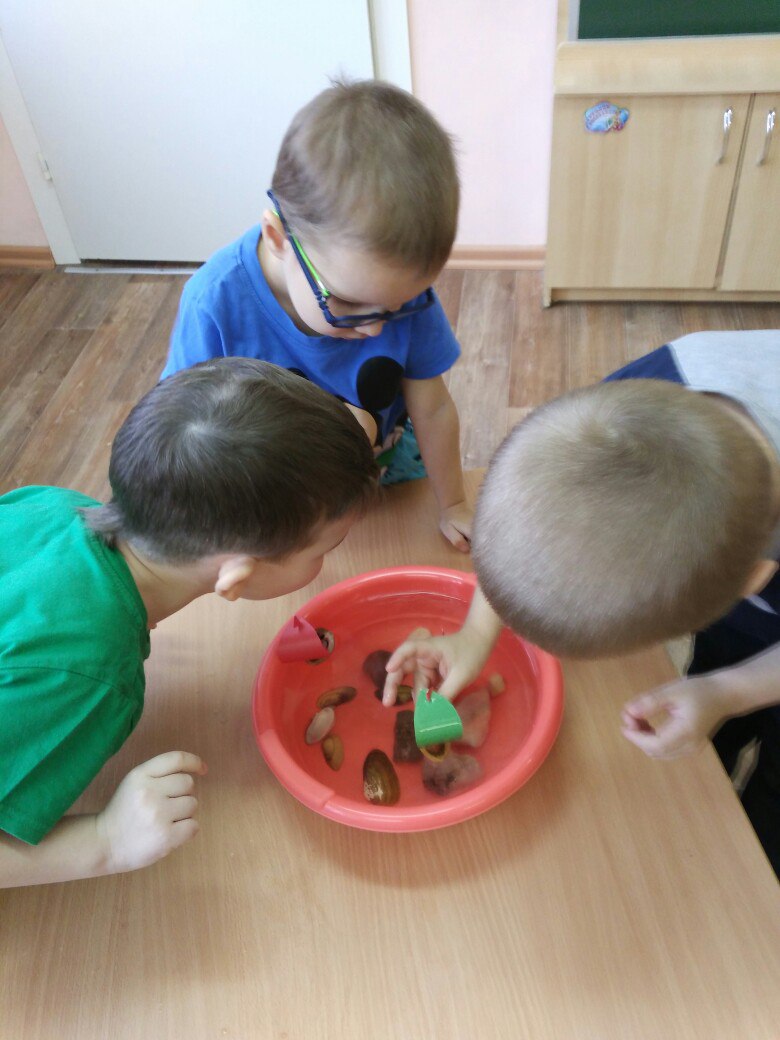 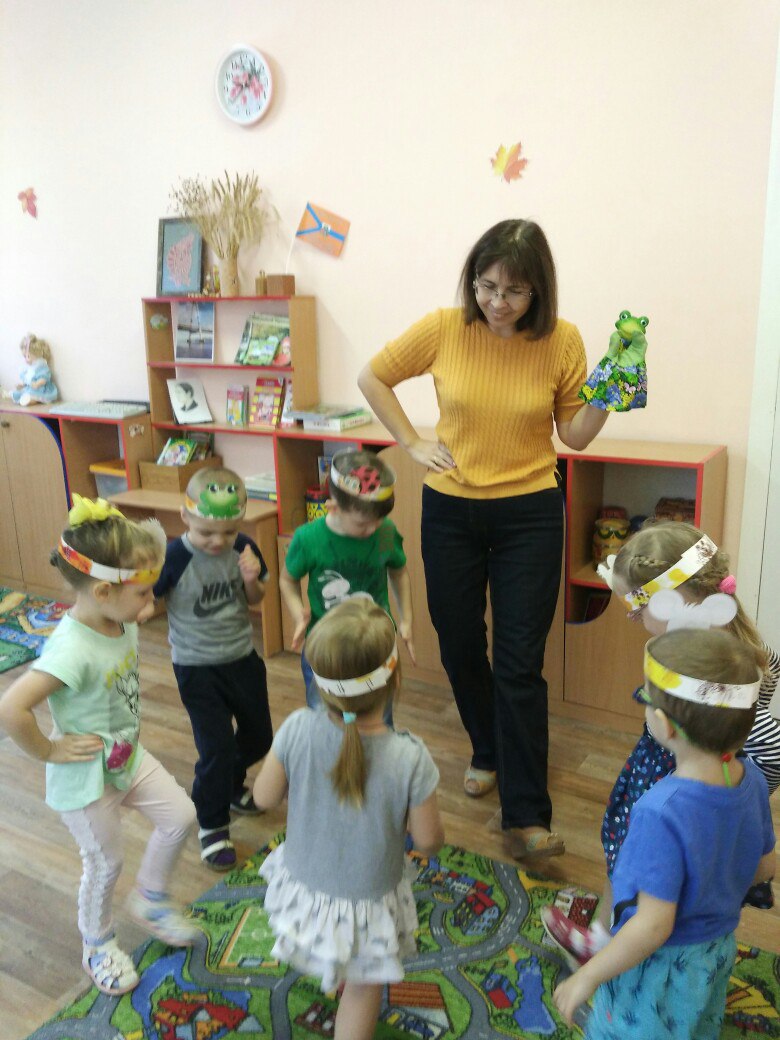 